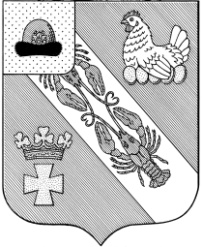 Муниципальное образование – ОКСКОЕ СЕЛЬСКОЕ ПОСЕЛЕНИЕ РязанскОГО муниципальнОГО районА Рязанской областиАДМИНИСТРАЦИЯ МУНИЦИПАЛЬНОГО ОБРАЗОВАНИЯ –ОКСКОЕ СЕЛЬСКОЕ ПОСЕЛЕНИЕ РЯЗАНСКОГО МУНИЦИПАЛЬНОГО РАЙОНА РЯЗАНСКОЙ ОБЛАСТИПОСТАНОВЛЕНИЕот «14» ноября 2022 г.							                  № 277бОб основных направлениях бюджетной и налоговой политикимуниципального образования – Окское сельское поселениеРязанского муниципального района Рязанской области на 2023 год и плановый период 2024 и 2025 годовВ соответствии с требованиями пункта 2 статьи 172 Бюджетного Кодекса Российской Федерации, Положением «О бюджетном процессе в Окском  сельском поселении»,  утвержденным решением Совета депутатов Окского сельского поселения от 20.09.2019 № 84, в целях разработки проекта бюджета Окского сельского поселения на 2023 год и плановый период 2024 и 2025 годов, руководствуясь Уставом муниципального образования – Окское сельское поселение Рязанского муниципального района Рязанской области, администрация муниципального образования – Окское сельское поселение Рязанского муниципального района Рязанской областиП О С Т А Н О В Л Я Е Т:1. Утвердить основные направления бюджетной и налоговой политики муниципального образования – Окское сельское поселение Рязанского муниципального района Рязанской области на 2023 год и плановый период 2024 и 2025 годов  согласно приложению к настоящему постановлению.2. Администрация муниципального образования – Окское сельское поселение при разработке проекта бюджета поселения на 2023 год и плановый период 2024 и 2025 годов обязуется обеспечить соблюдение основных направлений бюджетной и налоговой политики Окского сельского поселения на 2023 год и плановый период 2024 и 2025 годов.3. Признать утратившим силу постановление администрации муниципального образования – Окское сельское поселение Рязанского муниципального района Рязанской области от 12 ноября 2021 г. № 432 «Об основных направлениях бюджетной и налоговой политики муниципального образования – Окское сельское поселение Рязанского муниципального района Рязанской области на 2022 год и плановый период 2023 и 2024 годов».4. Настоящее постановление подлежит опубликованию в «Информационном вестнике муниципального образования – Окское сельское поселение» и на официальном Интернет-сайте администрации Окского сельского поселения.5. Контроль за исполнением настоящего постановления оставляю за собой.И.о. главы Окского сельского поселения				      М.Г. Красников       Приложение к постановлению администрации муниципального образования – Окское сельское поселение Рязанского муниципального района Рязанской области от  «14» ноября 2022 г. № 277бОсновные направления бюджетной политики муниципального образования – Окское сельское поселение Рязанского муниципального района Рязанской области на 2023 год и плановый период 2024 и 2025 годовОсновные направления бюджетной политики муниципального образования – Окское сельское поселение Рязанский муниципальный район Рязанской области на 2023 год и  плановый период 2024 и 2025 годов (далее – Основные направления бюджетной политики) разработаны в соответствии с требованиями статьи 172 Бюджетного кодекса Российской Федерации и Положения о бюджетном процессе в муниципальном образовании – Окское сельское поселение Рязанский муниципальный район, утвержденного решением Совета депутатов от 20.09.2019 года №84.  При подготовке учитывались положения следующих документов:- Послания Президента Российской Федерации Федеральному Собранию Российской Федерации от 15.01.2020;- указа Президента Российской Федерации от 07 мая 2018 года №204 (о национальных целях и стратегических задачах развития Российской Федерации на период до 2024 года)- программы повышения эффективности управления общественными (государственными и муниципальными) финансами на период до 2018 года, утвержденной распоряжением Правительства Российской Федерации от 30.12.2013 № 2593-р; - основных направлений бюджетной и налоговой политики РФ на 2023 год и на плановый период 2024 и 2025 годов; - муниципальных программ Окского сельского поселения Рязанского муниципального района Рязанской области (далее – муниципальные программы).Целью Основных направлений бюджетной политики является определение условий, принимаемых для составления проекта бюджета муниципального образования – Окское сельское поселение Рязанский муниципальный район на 2023год и на плановый период 2024 и 2025 годов, подходов к его формированию.Для обеспечения взвешенного подхода к формированию бюджета Окского сельского поселения и минимизации рисков несбалансированности бюджета Окского сельского поселения бюджетное планирование будет осуществляться на основе базового варианта основных показателей прогноза социально-экономического развития муниципального образования – Окское сельское поселение Рязанский муниципальный район Рязанской области на 2023год и на плановый период 2024 и 2025 годов.1. Основные итоги бюджетной политики муниципального образования – Окское сельское поселение Рязанского муниципального района  Рязанской областиВ сложившихся качественно новых экономических условиях основными результатами реализации бюджетной политики в 2023году стали:- сохранение сбалансированности и устойчивости консолидированного бюджета Окского сельского поселения;- принятие комплекса первоочередных мер в бюджетной политике по обеспечению социальной стабильности, поддержке предприятий малого и среднего предпринимательства;- оптимизация расходов районного бюджета, включая приостановление индексации оплаты труда муниципальных служащих Окского сельского поселения, ограничение расходов на содержание органов местного самоуправления и муниципальных учреждений;- исполнение действующих расходных обязательств районного бюджета в необходимом объеме, включая последовательное повышение оплаты труда отдельным категориям работников бюджетной сферы до уровня, установленного в майских указах Президента Российской Федерации;- последовательное повышение оплаты труда отдельным категориям работников бюджетной сферы до уровня, установленного в майских указах Президента Российской Федерации;- расширение сферы применения программно-целевого метода управления общественными финансами путем внесения изменений в нормативную правовую базу по разработке и реализации муниципальных программ Окского сельского поселения, предусматривающих отражение в рамках программ расходов местного бюджета в виде субсидий на финансовое обеспечение муниципальных заданий, расходов на содержание органов местного самоуправления Окского сельского поселения;- совершенствование нормативной правовой базы с целью унификации и систематизации муниципальных услуг и работ, оказываемых и выполняемых Окским сельским поселением в соответствии с ведомственными перечнями муниципальных услуг и работ, приведенными в соответствие с базовыми (отраслевыми) перечнями государственных и муниципальных услуг и работ, утвержденными федеральными органами исполнительной власти, осуществляющими функции по выработке государственной политики и нормативно-правовому регулированию в установленных сферах деятельности;- обеспечение объема муниципального долга Окского сельского поселения в пределах, установленных Бюджетным кодексом Российской Федерации;- внедрение единой методики и методологии осуществления главными распорядителями (распорядителями) средств бюджета Окского сельского поселения, главными администраторами (администраторами) доходов бюджета Окского сельского поселения, главными администраторами (администраторами) источников финансирования дефицита бюджета Окского сельского поселения внутреннего финансового контроля и внутреннего финансового аудита;- продолжение совершенствования межбюджетных отношений и системы стимулирования органов местного самоуправления Окского сельского поселения к внедрению современных методов управления муниципальными финансами, наращиванию собственного доходного потенциала, повышению эффективности бюджетных расходов;- продолжение работы по повышению прозрачности и открытости бюджетного процесса, в том числе путем модернизации имеющихся баз информационной системы управления муниципальными финансами, их взаимоувязки и интеграции в целях подготовки и реализации системы электронного бюджета. При этом особое внимание уделено информации о финансировании муниципальных программ.- Проведен анализ и оценка возможности сокращения расходов  бюджета Окского сельского поселения на функционирование исполнительных органов местного самоуправления, сохранены приоритетные направления финансирования бюджета Рязанского муниципального района, осуществлена приоритизация мероприятий муниципальных программ Окского сельского поселения проведены другие мероприятия, позволившие смягчить негативный эффект от изменения экономических условий и не сокращать действующие социальные обязательства.2. Цели и задачи бюджетной политики на 2023-2025 годы Основной целью бюджетной политики Окского сельского поселения на 2023 год и на плановый период 2024 и 2025 годов остается обеспечение  сбалансированности и устойчивости бюджетной системы поселения. При этом сохраняется преемственность реализуемых задач бюджетной политики, проводимой в предыдущий период, актуализированных с учетом текущей экономической ситуации и прогноза социально-экономического развития Окского сельского поселения на 2023год и на плановый период 2024 и 2025 годов. Для достижения цели в среднесрочном периоде необходимо будет сосредоточить усилия на решении следующих основных задач:1) сохранение и развитие налогового потенциала Окского сельского поселения, включая реализацию мероприятий, направленных на: - обеспечение качественного администрирования всех доходных источников бюджета Окского сельского поселения;- активизацию взаимодействия органов местного самоуправления Окского сельского поселения, органов исполнительной власти Рязанской области и территориальных налоговых органов в части актуализации базы данных, необходимых для начисления имущественных налогов и расширения налогооблагаемой базы по ним, а также по погашению налоговой задолженности в бюджет; - легализацию трудовых отношений и своевременную уплату налога на доходы физических лиц; - осуществление комплекса мер бюджетного и налогового стимулирования в целях привлечения инвестиций для реализации приоритетных направлений и проектов, способных увеличить поступление доходов в бюджет Окского сельского поселения;- обеспечение эффективного управления и распоряжения  муниципальной собственностью, в том числе земельным фондом Окского сельского поселения;2) повышение эффективности бюджетных расходов. Решение указанной задачи выходит на первый план в связи с тем, что необходимо находить баланс между усложняющимися задачами региональной политики и бюджетными возможностями, актуализированными с учетом текущей экономической ситуации. Одним из резервов повышения эффективности бюджетных расходов является подготовка обоснованных бюджетных решений уже на этапе планирования расходов, базирующихся на оценочных показателях. Это возможно за счет:- повышения эффективности и результативности имеющихся инструментов программно-целевого управления;- создания условий для повышения качества предоставления муниципальных услуг;- повышения эффективности процедур проведения муниципальных закупок, в том числе за счет автоматизации процесса закупочных процедур и последующего контроля за исполнением принятых бюджетных обязательств;- соблюдения принципов ответственной бюджетной политики и недопущения принятия новых расходных обязательств, не обеспеченных реальными источниками финансирования на весь период их исполнения;- распределения ограниченных бюджетных ресурсов с учетом приоритетных направлений социально-экономического развития Окского сельского поселения и приведения уровня бюджетных расходов в соответствие с новыми реалиями, включая сокращение расходов на оплату услуг повышенной комфортности;- строгого соблюдения бюджетно-финансовой дисциплины всеми главными распорядителями и получателями средств бюджета Окского сельского поселения;- совершенствования процедур предварительного и последующего контроля, развития инструментов финансового контроля, а также применения бюджетной меры принуждения за совершение бюджетного нарушения в финансово-бюджетной сфере;- продолжения мониторингов оценки качества финансового менеджмента главных распорядителей бюджетных средств.  Системный подход к повышению эффективности бюджетных расходов позволит обеспечить снижение расходов бюджета Окского сельского поселения, включая расходы на содержание органов местного самоуправления Окского сельского поселения, за счет снижения неэффективных затрат бюджета при безусловном выполнении социальных обязательств;3) осуществление перехода на принцип планирования и исполнения  бюджета Окского сельского поселения на основе муниципальных программ.  В складывающихся условиях главным инструментом, обеспечивающим повышение результативности и эффективности бюджетных расходов, ориентированным на достижение целей государственной политики, остаются муниципальные программы. Для решения указанной задачи главным распорядителям средств  бюджета Окского сельского поселения необходимо: - отражать в муниципальных программах показатели документов стратегического планирования и их целевые значения, обеспечивая этим полное соответствие муниципальных программ приоритетам государственной политики; - осуществлять  на постоянной основе анализ эффективности бюджетных расходов и достижения конечного результата в разрезе основных мероприятий муниципальной  программ;- вносить предложения по новым объектам только при наличии в муниципальной программе ресурсов, достаточных для содержания действующих и вводимых объектов капитального строительства;- продолжить практику взаимодействия с региональными органами исполнительной власти по привлечению средств областного бюджета на условиях софинансирования для строительства, реконструкции, капитального ремонта объектов муниципальной собственности Окского сельского поселения, в первую очередь социально значимых, в рамках муниципальных программ; 4) повышение эффективности оказания муниципальных услуг (выполнения работ).В рамках решения указанной задачи будет продолжена работа по созданию стимулов для более рационального и экономного использования бюджетных средств, включая реализацию следующих мероприятий:- продолжение оптимизации структуры бюджетной сети;- завершение работы по формированию нормативных затрат на оказание муниципальных услуг на основе общих требований к определению нормативных затрат на оказание государственных (муниципальных) услуг,  установленных на федеральном уровне.  Органам местного самоуправления Окского сельского поселения необходимо будет рассчитать стоимость муниципальных услуг путем введения единых (групповых) значений нормативов затрат для формирования субсидий на финансовое обеспечение муниципального задания.  При этом планируется обеспечить:- выполнение условий по сохранению предельной доли оплаты труда работников административно-управленческого и вспомогательного персонала в фонде оплаты труда работников организаций (не более 40%);- установление нормативов на использование материальных ресурсов;- обеспечение энергосбережения в учреждениях.Данные меры позволят установить прозрачную методику определения стоимости каждой муниципальной  услуги на основании нормативных затрат, рассчитанных в соответствии с единым базовым нормативом затрат, учитывающим экономически обоснованную себестоимость услуги, и корректирующих коэффициентов к нему;- повышение конкуренции среди юридических лиц, в том числе муниципальных учреждений, участвующих в оказании муниципальных услуг, в целях улучшения их качества. При этом вовлечение организаций, не являющихся муниципальными учреждениями, в процесс реализации конституционных гарантий в социальной и иных сферах деятельности станет возможным после принятия федерального закона об оказании государственных (муниципальных) услуг и выполнении работ от имени публично-правового образования физическим и (или) юридическим лицам на конкурентной основе. Этим будет обеспечена возможность потребителю услуг самому выбрать место (организацию-поставщика), качество и объем услуг, которые гарантированы государством.Также в рамках бюджетной политики будет продолжено решение одной из стратегических задач социально-экономического развития Окского сельского поселения – это повышение качества и доступности предоставления государственных и муниципальных услуг за счет обеспечения доступа заявителей к их получению по принципу «одного окна».  Будет продолжен мониторинг качества и доступности предоставления государственных и муниципальных услуг, на основе анализа которого будут совершенствоваться условия обеспечения получения заявителями в многофункциональном центре услуг в электронном виде.Расширение горизонтов бюджетного планирования подразумевает формирование необходимых финансовых резервов, определение предельных объемов расходов по муниципальным программам. Комплексный подход к управлению бюджетной устойчивостью предполагает: проведение согласованной политики по поддержанию сбалансированности бюджета Окского сельского поселения в долгосрочной перспективе и повышению его способности справляться с временными макроэкономическими колебаниями; повышение гибкости в структуре расходов и запаса прочности бюджета;5) ограничение дефицита бюджета Окского сельского поселения и снижение уровня муниципального долга;направления дополнительных поступлений по доходам на снижение объема бюджетного дефицита, а не на увеличение расходных обязательств бюджета Окского сельского поселения;6) развитие внутреннего муниципального финансового контроля, внутреннего финансового контроля и внутреннего финансового аудита при осуществлении бюджетного процесса, включая смещение акцента с контроля за финансовыми потоками на контроль за результатами, которые приносит их использование. В этих целях главным распорядителям средств бюджета Окского сельского поселения необходимо:- продолжить реализацию полномочия по контролю за полнотой и достоверностью отчетности об исполнении муниципальных программ для получения оценки результатов программно-ориентированного бюджетирования в целом и на уровне каждой программы. Такой подход позволит в полной мере использовать отчетные данные при принятии управленческих решений;- осуществлять полный, своевременный (прежде всего, предварительный) контроль внутренних бюджетных процедур, что обеспечит существенное улучшение внутриведомственной финансовой дисциплины.3. Основные подходы к формированию расходов бюджета Окского сельского поселения на 2023-2025 годыФормирование объема расходов  бюджета Окского сельского поселения на 2023-2025 годы будет осуществляться исходя из следующих основных подходов:определение «базовых» объемов бюджетных ассигнований на  2023-2025 годы на основе утвержденных Решением Совета депутатов от 10 декабря 2021 года № 155  «О бюджете муниципального образования – Окское сельское поселение Рязанский муниципальный район Рязанской области на 2022год », с учетом вносимых  изменений; определение «базового» объема бюджетных ассигнований на  2023- 2025 год исходя из необходимости финансового обеспечения «длящихся» расходных обязательств;уточнение «базовых» объемов бюджетных ассигнований на 2023-2025 годы с учетом:- поэтапного исполнения решений по повышению оплаты трудаотдельных категорий работников организаций в сферах образования, культуры в соответствии с майскими указами Президента Российской Федерации. 	При формировании проекта  бюджета муниципального образования – Окского сельского поселения объем указанных бюджетных ассигнований будет уточнен с учетом изменений методики официального статистического наблюдения по расчету средней заработной платы в экономике субъектов Российской Федерации, учитывающих фактически сложившийся в отчетном периоде показатель «среднемесячная начисленная заработная плата наемных работников в организациях, у индивидуальных предпринимателей и физических лиц (среднемесячный доход от трудовой деятельности)».определение объема бюджетных инвестиций в рамках муниципальных программ исходя из реальных возможностей  бюджета Окского сельского поселения по их финансовому обеспечению. Приоритетными для включения в бюджетные инвестиции будут объекты с высокой степенью готовности, объекты, софинансируемые из областного бюджета, а также объекты, имеющие высокую социальную значимость.Бюджет Окского сельского поселения на 2023-2025 годы сохранит социальную направленность и основные социальные приоритеты бюджетной политики:- обеспечение обязательств в социальной сфере с учетом определения стоимости каждой муниципальной услуги на основании нормативных затрат, рассчитанных в соответствии с общими требованиями и едиными базовыми нормативами затрат на их оказание;- продолжение поэтапной реализации задач социальной сферы, поставленных в указах Президента Российской Федерации от 7 мая 2012 года. 4. Приоритеты бюджетных расходовПри формировании расходов бюджета Окского сельского поселения на 2022-2024 годы предлагается особое внимание уделить следующим приоритетным задачам, реализуемым в рамках муниципальных программ. В  рамках муниципальной  программы «Развитие культуры в муниципальном образовании – Окское сельское поселение Рязанский муниципальный район Рязанской области» бюджетные ассигнования будут направлены на поддержку, развитие и создание новых творческих проектов, сохранение местных культурных традиций и народных промыслов, развитие библиотечного  дела. Для приобщения различных категорий и возрастных групп населения к регулярным занятиям физической культурой и спортом сохранятся приоритетные направления бюджетной политики, реализуемые в рамках муниципальной программы «Развитие физической культуры и, спорта и в Окском сельском поселении».Бюджетные ассигнования муниципального дорожного фонда в рамках муниципальной программы «Дорожное хозяйство муниципального образования – Окского сельского поселения Рязанский муниципальный район Рязанской области» будут направляться на обеспечение круглогодичного содержания сети автомобильных дорог общего пользования муниципального значения и искусственных сооружений на них в соответствии с нормативными требованиями к транспортно-эксплуатационному состоянию и условиям безопасности дорожного движения. В  рамках муниципальной  программы «Благоустройство и охрана окружающей среды муниципального образования -    Окское сельское поселение Рязанского района Рязанской области " бюджетные ассигнования будут направлены на  оплату уличного освещения и установку фонарей уличного освещения, а так же на уборку  территории поселка, межевание кладбищ, отлов б/н животных, ликвидацию свалок и т.п.Основные направления налоговой политики муниципального образования –Окское сельское поселения Рязанского муниципального района Рязанской областина 2023 год и на плановый период 2024 и 2025 годовОбщие положенияОсновные направления налоговой политики муниципального образования – Окское сельское поселения Рязанский муниципальный район Рязанской области на 2023 год и на плановый период 2024 и 2025 годов (далее – Основные направления налоговой политики) сформированы в соответствии с требованиями статьи 172 Бюджетного кодекса Российской Федерации и Решения Совета депутатов №84 от 20.09.2019 года «Об утверждении положения о бюджетном процессе в муниципальном образовании - Окское сельское поселение Рязанского муниципального района Рязанской области». Исходя из текущей экономической ситуации и задач, поставленных Президентом Российской Федерации и Правительством Российской Федерации, главной целью налоговой политики муниципального образования –Окское сельское поселение Рязанский муниципальный район Рязанской области является обеспечение динамичного поступления доходов в консолидированный бюджет поселения, обеспечивающих потребности бюджета и сокращение муниципального долга. Налоговая политика муниципального образования – Окское сельское поселение Рязанского муниципального района  Рязанской области будет строиться с учетом изменений федерального законодательства при одновременной активной работе органов местного самоуправления и органов государственной власти по изысканию дополнительных резервов доходного потенциала местных бюджетов. Основные задачи налоговой политикиВ соответствии с Основными направлениями налоговой политики Российской Федерации на 2023 год и на плановый период 2024 и 2025 годов приоритетом Правительства Российской Федерации является недопущение увеличения налоговой нагрузки на экономику. Фактически мораторий на увеличение налоговой нагрузки в ближайшие три года должен обеспечить стабильность налоговой системы и повысить ее привлекательность для инвесторов. Налоговая политика муниципального образования – Окское сельское поселение также будет строиться с учетом данных положений, а при ее проведении основное внимание будет уделяться реализации антикризисных мер. Прогноз доходов будет формироваться с учетом изменений налогового и бюджетного законодательства, принятых на федеральном и региональном уровне.Мобилизация резервов доходной базы бюджетаНа 2023 - 2025 годы сохранится преемственность работы по укреплению доходной базы консолидированного бюджета муниципального образования – Окское сельское поселения Рязанского муниципального района Рязанской области за счет мобилизации всех резервов повышения налоговых поступлений. Указанная работа будет продолжена в рамках реализации Плана мероприятий по росту доходов, оптимизации расходов и совершенствованию долговой политики Рязанской области по 2023 год, утвержденного распоряжением Правительства Рязанской области от 14.11.2013 года  № 524-р, «дорожных карт» по мобилизации дополнительных налоговых доходов в консолидированный бюджет поселения. Рост бюджетных поступлений планируется достичь за счет: – создания благоприятных условий для расширения производства, новых рабочих мест, инвестиционной и инновационной активности бизнеса; – содействия развитию малого и среднего предпринимательства; – снижения задолженности по налоговым и неналоговым платежам в бюджеты всех уровней; – выявления и пресечения схем минимизации налогов, совершенствования методов легализации «теневой» заработной платы; – продолжения работы межведомственных комиссий по легализации налоговой базы с целью выявления скрытых от налогообложения доходов и привлечения налогоплательщиков к уточнению налоговых обязательств и полной уплате налогов в бюджетную систему, проведение индивидуальной работы с должниками и взаимодействие с организациями по вопросу увеличения налогооблагаемой базы на территории Окского поселения; – взаимодействия органов местного самоуправления и органов государственной власти с налоговыми органами и администраторами неналоговых доходов в целях повышения качества администрирования платежей и сокращения недоимки; – актуализации базы данных для исчисления имущественных налогов; – проведения оценки бюджетной и экономической эффективности местных налоговых льгот и отмены неэффективных налоговых льгот; – обеспечения защиты имущественных интересов Окского поселения  по делам об оспаривании кадастровой стоимости. В целях расширения налогооблагаемой базы по земельному налогу будет активизирована работа: – по повышению эффективности использования земельного фонда Окского поселения и вовлечению в оборот земельных участков всех категорий, находящихся в муниципальной  собственности Окского поселения; – по выявлению в рамках муниципального земельного контроля неиспользуемых по целевому назначению земель сельскохозяйственного назначения или земельных участков из земель населенных пунктов, предоставленных для сельскохозяйственного производства, и передаче данных сведений в налоговые органы для применения повышенной ставки земельного налога. Стимулирование инвестиционной деятельностиОбщими принципами поддержки инвестиционной деятельности в Окском поселении по-прежнему будут: – сбалансированность муниципальных и частных интересов; – эффективность и экономность использования средств местного бюджета, экономическая обоснованность капитальных вложений; – открытость и доступность для всех субъектов инвестиционной деятельности информации о муниципальной поддержке инвестиционной деятельности; – проведение политики, направленной на взаимовыгодное сотрудничество с крупнейшими налогоплательщиками и стимулирование увеличения ими налоговых платежей в консолидированный бюджет поселения путем заключения соглашений и развития иных форм взаимодействия.Развитие малого и среднего предпринимательстваОбщими принципами поддержки малого и среднего предпринимательства в Окском поселении по-прежнему будут: - создание максимально благоприятных условий для развития малого и среднего предпринимательства;- осуществление консультационной, имущественной, финансовой поддержки (субсидии) субъектам малого и среднего предпринимательства, направленной на повышение деловой активности;- проведение мероприятий по популяризации предпринимательства;-  повышение  эффективности  взаимодействия  субъектов  малого и среднего предпринимательства с органами местной власти и преодоление административных барьеров при осуществлении предпринимательской деятельности.